Distance Learning Plan Template for Charter SchoolsOn June 24, 2020, Governor Ducey issued Executive Order 2020-41 Prioritizing Kids and Schools During COVID-19 regarding the reopening of schools for school year 2020-2021. As part of the Executive Order, all public schools may submit a Distance Learning Plan (DLP) to receive the flexibility to offer distance learning options for students without an approved Arizona Online Instruction (AOI) program for the 2020-2021 school year.  Charter schools are required to submit a DLP to the Arizona State Board for Charter Schools (ASBCS) prior to implementing distance learning. Charter schools may begin operating their DLP upon submission of the plan to ASBCS. Charters may make revisions to improve their DLP at any time, but must submit those changes to the ASBCS within 10 business days of any substantive revision. Charters should contact their assigned Education Program Manager at the ASBCS to revise their DLP. InstructionsA charter holder that wishes to provide distance learning under Executive Order 2020-41 must create a DLP using this template, provided by the ASBCS. Charter holders not utilizing the appropriate template will be required to revise and resubmit their plans. The template is a Word document that must be completed in its entirety and uploaded to a Google Drive, as specified in communications from ASBCS and each charter holder’s assigned Education Program Manager.  In the sections found on pages 3-5, a charter holder will populate background information regarding charter holder and school information, including basic information about each charter holder’s overall plan and intended number of instructional days.Most areas of the DLP will be completed by breaking processes into discreet, sequential action steps that answer the questions of what, who, when, and how. The action steps require the charter holder to name the action, indicate who is responsible for the action, provide the frequency and/or timing of the action, and identify what evidence will exist to show that the step has been/is being completed. Areas should include multiple action steps in order to demonstrate that the charter holder has a “detailed plan” to “provide substantive distance learning”, as required by the Executive Order. An example of a set of action steps for an area is below: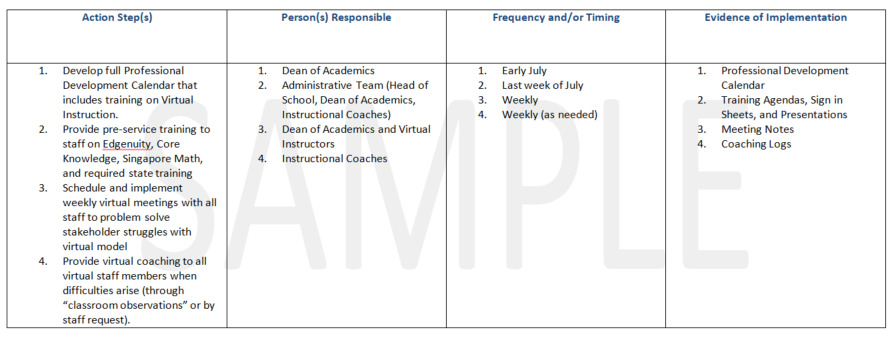 The example above is not intended to demonstrate that these are specific action steps a charter should use, nor that this is the best or most appropriate number of action steps. Rather, it is provided as guidance to show the manner in which the template is to be completed.Other areas of the template will require the charter holder to check boxes to indicate specific tasks, strategies, or resources to be used for different stakeholders included in the distance learning process.Charter Holder InformationSchool Information*In the chart, list the schools this plan applies to. Add rows as needed to account for all schools.Distance Learning Background InformationNumber of Instructional Days (3.b)Each charter school shall operate for the required 180 days of instruction pursuant to Executive Order 2020-41 (3.b). An exception to this requirement may be granted by the ASBCS, if the school intended to switch to a different schedule for the 2020-2021 school year. If ASBCS previously approved the school to operate on a calendar that was not 180 days, but met the number of hours equal to 180 days of instruction, this provision is still met, and no action is required. If the school intended to switch to a different schedule for the 2020-2021 school year, but has not yet been approved by the ASBCS, please contact your Education Program Manager. Please note, pursuant to Executive Order 2020-44 the Arizona Department of Education (ADE) shall conduct an analysis of the need to waive the number of school days that schools are required to provide schooling and the impact of such a waiver by August 31, 2020.Distance Learning Option (3.b)*In the case of a statewide closure or delay of in-person instruction, the requirement to provide a physical location available for students is waived under the Executive Order 2020-41 until the State permits in-person instruction. If due to a COVID-19 outbreak and pursuant to A.R.S. § 36-787, the Arizona Department of Health Services directs a school to close temporarily in order to appropriately sanitize the facility, the requirement to provide a physical location available for students is waived.  Attendance Tracking (1.a.i, 1.i)Describe how the charter school will track attendance for students attending remotely, whether full time or intermittently.The description must include the specific measures that will be used to determine whether a student participating in DL will be reported as present or absent on days when instruction does not take place in person. Attendance tracking may include methods such as:Communication with their teachers via telephone, ZOOM, MS Teams, or other digital meeting software.Student participation in a virtual meeting or classroom session (ZOOM, MS TEAMS, Google Meets, etc.)Daily assignments competed and submitted by the student. A parent attestation of documentation of time spent on educational activities.The charter holder is advised that the ADE will continue to issue guidance on the topic of attendance, and should closely monitor updated information related to these expectations. Current guidance can be found here: https://www.azed.gov/finance/school-finance-guidance-for-covid-19/ If the Charter Holder currently operates an approved AOI, it must follow the AOI attendance requirements outlined by ADE and  A.R.S. §15-808 for students enrolled in the AOI.Describe the efforts the charter school will make to ensure all enrolled students are contacted and in communication on a regular basis. Teacher and Staff Expectations and Support (1.a.ii)Describe expectations of teachers and other staff working virtually. Describe commitments on delivery of employee support services including but not limited to:Human resource policies and support for employees; andRegular communication from the administration.Describe how professional development will be provided to employees.Connectivity (1.a.iii)Check the boxes below to indicate which was/will be used to ensure each student, teacher, and staff member has access to a device and internet connectivity if the plan relies on online learning.Instructional Methods and Monitoring Learning (1.a.iii)In the tables below, list the methods that will be used to deliver instruction (i.e. Direct Instruction via Zoom, Independent Study, Project Based Learning via a menu of options), the content provider or program to be used (i.e. Edgenuity, Journeys, Saxon Math), and the Formative and Summative Assessment Strategies to be used, as well as the frequency of those assessments.Meeting the Needs of Students with Disabilities and English learners (1.a.iv) In addition to action steps articulated in this document, all state/federal laws and IDEA assurances provided annually to the Department remain applicable and in effect.Describe how the charter school will ensure access and meet the needs of students with disabilities.Describe how the charter school will ensure access and meet the needs of English learnersSocial and Emotional Learning Support for Students (1.a.v)Check the boxes below to indicate which will be provided to students to support social emotional learning and how counseling services will be provided for each grade band.Provide a description of how the charter school will provide social and emotional learning support to students using the methods identified in the above charts.Demonstrating Mastery of Academic Content (1.a.vi)Describe how the charter school will require students to demonstrate ongoing competency or mastery in grade level or advanced grade level content. Benchmark Assessments (1.a.vii)In the tables below, list the assessments that will be used for benchmarking in grades K-12 (i.e. NWEA MAP, Galileo, Fountas and Pinnell BAS, etc.), the manner in which the assessment will be given, and the proposed date(s) the assessment(s) will be given.Additional Information (Optional)Charter Holder NameArizona Center for Youth ResourcesCharter Holder Entity ID4346Representative authorized to submit the plan (This is the individual that will be contacted with questions about the plan) Representative authorized to submit the plan (This is the individual that will be contacted with questions about the plan) Phillip Wooley, PrincipalPhillip Wooley, PrincipalRepresentative Telephone NumberRepresentative Telephone Number602-550-9498602-550-9498Representative E-Mail AddressRepresentative E-Mail Addressphillipw@acyraz.orgphillipw@acyraz.orgSchool NameEntity IDCTDSCity View High School5520078723201How many instructional days will the charter school operate for School Year 2020-2021?146How many instructional days did the charter school operate for School Year 2019-2020?146Estimated Enrollment for FY 2021103Start Date for Distance LearningAugust 17, 2020Estimated Number of Students Participating in Distance Learning for the Full Year68Estimated Number of Students Participating in Distance Learning for a Portion of the Year103Please choose the option that indicates your proposed duration/plan for distance learning:1. We intend to operate distance learning for the full year for all students. 2. We intend to operate distance learning until January 4, 2021 for all students.3. We intend to operate distance learning only until the Governor allows schools to fully reopen.4. We intend to operate distance learning and use a hybrid approach once the Governor allows schools to fully reopen. Hybrid includes distance learning with students learning in the classroom on some days, and from home on other days (i.e. half of the students attend Mon/Wed and half of the students Tues/Thurs, half of the students come each week, etc.).5. Other (Please explain below)1. We intend to operate distance learning for the full year for all students. 2. We intend to operate distance learning until January 4, 2021 for all students.3. We intend to operate distance learning only until the Governor allows schools to fully reopen.4. We intend to operate distance learning and use a hybrid approach once the Governor allows schools to fully reopen. Hybrid includes distance learning with students learning in the classroom on some days, and from home on other days (i.e. half of the students attend Mon/Wed and half of the students Tues/Thurs, half of the students come each week, etc.).5. Other (Please explain below)1. We intend to operate distance learning for the full year for all students. 2. We intend to operate distance learning until January 4, 2021 for all students.3. We intend to operate distance learning only until the Governor allows schools to fully reopen.4. We intend to operate distance learning and use a hybrid approach once the Governor allows schools to fully reopen. Hybrid includes distance learning with students learning in the classroom on some days, and from home on other days (i.e. half of the students attend Mon/Wed and half of the students Tues/Thurs, half of the students come each week, etc.).5. Other (Please explain below)If you chose option 4 or 5 above, please provide a brief narrative explaining the details of the plan you will use:Operate distance learning until January 4, 2021 unless the state benchmarks for re-opening are not met.  Depending on the benchmarks, we will either move to full return or hybrid instruction or remain in distance learning until safe to do otherwise.If you chose option 4 or 5 above, please provide a brief narrative explaining the details of the plan you will use:Operate distance learning until January 4, 2021 unless the state benchmarks for re-opening are not met.  Depending on the benchmarks, we will either move to full return or hybrid instruction or remain in distance learning until safe to do otherwise.If you chose option 4 or 5 above, please provide a brief narrative explaining the details of the plan you will use:Operate distance learning until January 4, 2021 unless the state benchmarks for re-opening are not met.  Depending on the benchmarks, we will either move to full return or hybrid instruction or remain in distance learning until safe to do otherwise.If you chose option 4 or 5 above, please provide a brief narrative explaining the details of the plan you will use:Operate distance learning until January 4, 2021 unless the state benchmarks for re-opening are not met.  Depending on the benchmarks, we will either move to full return or hybrid instruction or remain in distance learning until safe to do otherwise.Is the charter requiring students to do distance learning? If students are required to do distance learning, is the charter school providing a physical location for students to go during the same hours of the day AND the same days throughout the week as it did in the FY2020 school year prior to the school closure? Action Step(s)Person(s) ResponsibleFrequency and/or TimingEvidence of ImplementationStudents will communicate with their teachers via MS Teams, Google Classroom, and Canvas.Monitor and track attendance.Assignments completed and submitted by the student.TeachersStudent Services Manager, Assistant Registrar and Student Success Coaches.Teachers and studentsDailyDailyDaily1. Attendance logs and Synergy2. Attendance logs and Synergy3. Synergy gradebook Action Step(s)Person(s) ResponsibleFrequency and/or TimingEvidence of ImplementationDaily contacts with students via MS Teams, Canvas, Google Classroom, email, phone call, and home visits.NewsletterSynergy messagesSchoolMessengerTeachers, Student Services Manager, Assistant Registrar, and Success CoachesAssistant RegistrarAssistant RegistrarPrincipal, Assistant RegistrarDaily/weeklyWeeklyWeeklyDaily/weekly Attendance and home visit logsNewsletterSynergy messagesSchoolMessengerAction Step(s)Person(s) ResponsibleFrequency and/or TimingEvidence of ImplementationTeachers will teach remotely from their classrooms, unless they need to work remotely due to current local, State or Federal requirements or if there is an outbreak and we are maintaining the health of the teachers and staff.Classes live streamed.Instruction will consist of a combination of synchronous and asynchronous learning.All staff will abide by CDC guidelines by practicing social distancing and masks.Teachers and PrincipalTeachersTeachers and Success CoachesPrincipal and all staffDailyDailyDailyDailyClassroom walkthrough formClassroom walkthrough formClassroom walkthrough formPrincipal observations and checklistAction Step(s)Person(s) ResponsibleFrequency and/or TimingEvidence of ImplementationProvide training on ACYR policies and procedures, PLC’s and Social Emotional Learning.PLC and staff meetings.PrincipalPrincipalJuly 27-31, August 3-7, August 10-14WeeklySign-in sheets and Principal observationsSign-in sheets and Principal observationsAction Step(s)Person(s) ResponsibleFrequency and/or TimingEvidence of ImplementationProvide Synergy, Canvas and Odysseyware training. Teen Suicide PreventionSPED Policies and ProceduresProvide Project Based Learning training.Provide AVID Digital Teaching and Learning training.Trauma Informed CarePrevention and Protection during an Outbreak Principal Principal/Society for the Prevention of Teen SuicideSPED FacilitatorPrincipalPrincipalSocial WorkerPrincipalJuly 27-31, August 3-7, August 10-14 July 28July 28-30July 31August 11-13August 14August 14Sign-in sheets and Principal observations Completion CertificatesSign-in sheets and Principal observationsSign-in sheets and Principal observationsSign-in sheets and Principal observationsSign-in sheets and Principal observationsSign-in sheets and Principal observationsList Specific Professional Development Topics That Will Be Covered	 List Specific Professional Development Topics That Will Be Covered	 List Specific Professional Development Topics That Will Be Covered	 List Specific Professional Development Topics That Will Be Covered	 SynergyCanvasOdysseywareProject Based LearningSPED Policies and ProceduresDigital Teaching and Learning Trauma InformedTeen Suicide PreventionPrevention and Protection during an OutbreakSynergyCanvasOdysseywareProject Based LearningSPED Policies and ProceduresDigital Teaching and Learning Trauma InformedTeen Suicide PreventionPrevention and Protection during an OutbreakSynergyCanvasOdysseywareProject Based LearningSPED Policies and ProceduresDigital Teaching and Learning Trauma InformedTeen Suicide PreventionPrevention and Protection during an OutbreakSynergyCanvasOdysseywareProject Based LearningSPED Policies and ProceduresDigital Teaching and Learning Trauma InformedTeen Suicide PreventionPrevention and Protection during an OutbreakStudentsTeachersStaffWhat was Used to Establish Need?Questionnaire X X XPersonal Contact and Discussion X X XNeeds Assessment-Available data X X XOther: What will be Used to Respond to Need?What will be Used to Respond to Need?What will be Used to Respond to Need?What will be Used to Respond to Need?Loaner Device (laptop/tablet) XWIFI Hot Spot XSupplemental Utility Support (Internet) XOther: When will stakeholders have access to IT Support Availability? When will stakeholders have access to IT Support Availability? When will stakeholders have access to IT Support Availability? When will stakeholders have access to IT Support Availability? Traditional School HoursExtended Weekday Hours X X X24/7 SupportOther: Instructional Methods, Content Delivery, and Monitoring Student Learning (Math)Instructional Methods, Content Delivery, and Monitoring Student Learning (Math)Instructional Methods, Content Delivery, and Monitoring Student Learning (Math)Instructional Methods, Content Delivery, and Monitoring Student Learning (Math)Instructional Methods, Content Delivery, and Monitoring Student Learning (Math)Educational Delivery MethodologiesContent Provider/Program UsedFormative Assessment Strategies and FrequencySummative Assessment Strategies and FrequencyKindergarten1-34-67-89-12Distance Interactive Instruction, Project Based Learning, Live Stream Instruction MS Teams, Canvas, Odysseyware, Google ClassroomDaily analysis of student work, Strategic questioning, think-pair-share, etc.3 week valid and reliable assessmentsInstructional Methods, Content Delivery, and Monitoring Student Learning (ELA)Instructional Methods, Content Delivery, and Monitoring Student Learning (ELA)Instructional Methods, Content Delivery, and Monitoring Student Learning (ELA)Instructional Methods, Content Delivery, and Monitoring Student Learning (ELA)Instructional Methods, Content Delivery, and Monitoring Student Learning (ELA)Educational Delivery MethodologiesContent Provider/Program UsedFormative Assessment Strategies and FrequencySummative Assessment Strategies and FrequencyKindergarten1-34-67-89-12Distance Interactive Instruction, Project Based Learning, Live Stream Instruction MS Teams, Canvas, Odysseyware, Google ClassroomDaily analysis of student work, Strategic questioning, think-pair-share, etc.3 week valid and reliable assessmentsInstructional Methods, Content Delivery, and Monitoring Student Learning (Science)Instructional Methods, Content Delivery, and Monitoring Student Learning (Science)Instructional Methods, Content Delivery, and Monitoring Student Learning (Science)Instructional Methods, Content Delivery, and Monitoring Student Learning (Science)Instructional Methods, Content Delivery, and Monitoring Student Learning (Science)Educational Delivery MethodologiesContent Provider/Program UsedFormative Assessment Strategies and FrequencySummative Assessment Strategies and FrequencyKindergarten1-34-67-89-12Distance Interactive Instruction, Project Based Learning, Live Stream Instruction MS Teams, Canvas, Odysseyware, Google ClassroomDaily analysis of student work, Strategic questioning, think-pair-share, etc.3 week valid and reliable assessmentsInstructional Methods, Content Delivery, and Monitoring Student Learning (Other Content Areas)Instructional Methods, Content Delivery, and Monitoring Student Learning (Other Content Areas)Instructional Methods, Content Delivery, and Monitoring Student Learning (Other Content Areas)Instructional Methods, Content Delivery, and Monitoring Student Learning (Other Content Areas)Instructional Methods, Content Delivery, and Monitoring Student Learning (Other Content Areas)Educational Delivery MethodologiesContent Provider/Program UsedFormative Assessment Strategies and FrequencySummative Assessment Strategies and FrequencyKindergarten1-34-67-89-12Distance Interactive Instruction, Project Based Learning, Live Stream Instruction MS Teams, Canvas, Odysseyware, Google ClassroomDaily analysis of student work, Strategic questioning, think-pair-share, etc.3 week valid and reliable assessmentsOptional: Describe how the school will provide substantive distance learning (use if the school wishes to provide information in addition to the tables above)	 Action StepPerson(s) ResponsibleFrequency and/or TimingEvidence of ImplementationConsult with teachers of special education students via email and telephone communications to ensure modifications/accommodations to distance learning.Attend classes in which special education students are present.Special Education FacilitatorDailyCommunication logProcess for Implementing Action Step	 Process for Implementing Action Step	 Process for Implementing Action Step	 Process for Implementing Action Step	 Special education facilitator will consult weekly with regular education teachers of special education students via email and telephone communications documented in communication log to ensure modification/accommodations to online curriculum ensuring sped students are progressing through online curriculum with success.Special education facilitator, student services manager and/or principal will attend distance learning classes in which special education students are present to ensure modification/accommodations are being provided.Special education facilitator will consult weekly with regular education teachers of special education students via email and telephone communications documented in communication log to ensure modification/accommodations to online curriculum ensuring sped students are progressing through online curriculum with success.Special education facilitator, student services manager and/or principal will attend distance learning classes in which special education students are present to ensure modification/accommodations are being provided.Special education facilitator will consult weekly with regular education teachers of special education students via email and telephone communications documented in communication log to ensure modification/accommodations to online curriculum ensuring sped students are progressing through online curriculum with success.Special education facilitator, student services manager and/or principal will attend distance learning classes in which special education students are present to ensure modification/accommodations are being provided.Special education facilitator will consult weekly with regular education teachers of special education students via email and telephone communications documented in communication log to ensure modification/accommodations to online curriculum ensuring sped students are progressing through online curriculum with success.Special education facilitator, student services manager and/or principal will attend distance learning classes in which special education students are present to ensure modification/accommodations are being provided.Action StepPerson(s) ResponsibleFrequency and/or TimingEvidence of ImplementationConsult with teachers of English learner students via email and telephone communications to ensure modifications/accommodations to distance learning.Attend classes in which English learner students are present.ELA TeacherDailyCommunication logProcess for Implementing Action Step	 Process for Implementing Action Step	 Process for Implementing Action Step	 Process for Implementing Action Step	 ELA teacher will consult weekly with regular education teachers of English learner students via email and telephone communications documented in communication log to ensure modification/accommodations to online curriculum ensuring English learner students are progressing through online curriculum with success.Student services manager and/or principal will attend distance learning classes in which English learner students are present to ensure modification/accommodations are being provided.ELA teacher will consult weekly with regular education teachers of English learner students via email and telephone communications documented in communication log to ensure modification/accommodations to online curriculum ensuring English learner students are progressing through online curriculum with success.Student services manager and/or principal will attend distance learning classes in which English learner students are present to ensure modification/accommodations are being provided.ELA teacher will consult weekly with regular education teachers of English learner students via email and telephone communications documented in communication log to ensure modification/accommodations to online curriculum ensuring English learner students are progressing through online curriculum with success.Student services manager and/or principal will attend distance learning classes in which English learner students are present to ensure modification/accommodations are being provided.ELA teacher will consult weekly with regular education teachers of English learner students via email and telephone communications documented in communication log to ensure modification/accommodations to online curriculum ensuring English learner students are progressing through online curriculum with success.Student services manager and/or principal will attend distance learning classes in which English learner students are present to ensure modification/accommodations are being provided.Kinder1-34-56-89-12Social Emotional Learning Teacher Check-in  XSocial Emotional Learning Packet of Social and Emotional Topics XSocial Emotional Learning Online Social Emotional videos  XSocial Emotional Learning Parent Training XSocial Emotional Learning Other: Kinder1-34-56-89-12Counseling Services In-Person  XCounseling Services Phone  XCounseling Services Webcast  XCounseling Services Email/IM  XCounseling Services Other: Action StepPerson(s) ResponsibleFrequency and/or TimingEvidence of ImplementationTeacher check in   Teacher Advisor meets with students via livestream, Teams and email daily.Meet every three weeks to discuss each students’ academic and social-emotional progress with team (Teachers, principal, student services manager, assistant registrar, social worker, Sped facilitator, and success coaches) TeachersProgress teamDaily with student as part of curriculumEvery three weeks as an intervention team1:1 Social Support by Appointment Communication log and Synergy notesSocial workers case/progress notes Progress tracking via Google docs On Demand Online of Social/Emotional Topics, or Paper Packets as Needed MSW/InternsTeachersContent accessible on demand through Google ClassroomTelecommunication or in-person meetings based on student needsLibrary of topics in Google Classrooms to be viewed or assigned as neededOnline Social/Emotional VideosMSW/Interns On demand through Google ClassroomLibrary of topics in Google Classrooms to be viewed or assigned as neededCounseling Services:Check in monthly (or more as needed) with each student to determine:ProgressNeed for additional services/resources (referrals)Workshops/activities for assistance with college and career planning1:1 counseling with MSW/intern (up to 5 sessions before referred to outside provider)Group sessions (process groups to discuss their needs based on the topics of interest to the students and other specific groups as identified as a need)Regular check in with teachers to determine if more services are needed and if student making adequate progress or if there are any red flags.Social WorkerInternsTeachers Principle As needed/requested/referredminimum monthly 1:1 with each student (or every two weeks or more if more time needed)Meetings can be conducted through all of the following: Home visits check in via livestream Teams Google Classroom EmailPhone/textCommunication log and Synergy notesSocial workers case/progress notes Progress tracking via Google docsParent EngagementOnline Information via websiteParent Engagement MeetingsMeet with parents to discuss student and family social and emotional concerns.Principal/MSWMSW will provide family intervention/meetings by appointment Home Visits as needed Principal will meet with parents as requested or determined in needWebsite has parent support contentSocial workers case/progress notes Communication log and Synergy notesAction Step(s)Person(s) ResponsibleFrequency and/or TimingEvidence of ImplementationScaffolding and SupportOngoing Targeted FeedbackStudent Ownership of LearningStudent Access to ContentTeachers/staff/studentsTeachers/staff/studentsTeachers/staff/studentsTeachers/staff/studentsDaily/weekly/quarterly/semesterDaily/weekly/quarterly/semesterDaily/weekly/quarterly/semesterFormative and summative assessmentsFormative and summative assessmentsFormative and summative assessmentsBenchmark Assessments (Math)Benchmark Assessments (Math)Benchmark Assessments (Math)Benchmark Assessments (Math)Assessment(s) to be used (Name of Assessment and/or Assessment Provider/Creator)Plan for Assessment (online, in person, at testing center, etc.)Proposed date(s) of assessmentsKindergarten1-34-67-89-12Algebra 1- Function to Model RelationshipGeometry - Right Triangle and the Pythagorean TheoremPre – Algebra - Equations & Exponential FunctionOnline In person (when face to face learning is approved)Pre Test: August 18Midterm: October 1Final: December 16Pre Test: January 6Mid Term: March 4Final: May 18Optional: Describe how the school will administer benchmark assessments (use if the school wishes to provide information in addition to the table above)	The charter school may use this space to add any additional information it believes is key to the plan it has laid out in this document, or to highlight its efforts to provide a quality Distance Learning Plan to its students. 